Soubor rozpočtových opatření č. 15-16ObsahNávrhy změn schváleného rozpočtu na rok 2022 překládané orgánům města.Důvodová zprávaRozpočtové opatření č. 15 - Oprava rozpočtového opatřeníV rámci rozpočtového opatření č. 1 byla v zápisu rozpočtové skladby chybně zadána částka u položek:Jedná se o přenesenou daňovou povinnost z roku 2021. V rámci této opravy bude navýšena položka SM - Elektromagnetický pohon křídlových dveří o 17.200 Kč a položka SM - Výměna řízení výtahů DPS snížena o 17.200 Kč. Celková výše rozpočtu zůstane nezměněna.Rozpočtové opatření č. 16 -  Dary - Humanitární účelyNa účet města byly připsány peněžní dary ze schválených darovacích smluv na humanitární účely:Dentistar, s. r. o. ve výši 53.830 KčLiko-Sport, z. s. ve výši 100.000 Kč.Obě tyto částky navýší položku rozpočtu VV - Humanitární účely. I. Rada města schvalujerozpočtová opatření v předloženém znění v souladu s usnesením zastupitelstva města Slavkov u Brna č. 414/26/ZM/2021 ze dne 13.12.2021, které pověřuje radu města schvalovat a provádět změny rozpočtu na rok 2021 formou rozpočtových opatření:Datum vyvěšení: 22. 3. 2022			Datum snětí: 31. 3. 2023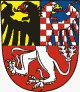 Položka rozpočtuchybná částkasprávná částkaSM - Elektromagnetický pohon křídlových dveří12 200 Kč29 400 KčSM - Výměna řízení výtahů DPS29 400 Kč12 200 KčČ. RO.ORJ§Pol.ORGÚZTextPříjmy (Kč)Výdaje (Kč)1545361361213900324001SM - Elektromagnetický pohon křídlových dveří17 2001543361261213911444003SM - Výměna řízení výtahů DPS- 17 200Č. RO.ORJ§Pol.ORGÚZTextPříjmy (Kč)Výdaje (Kč)167162212321VV - Přijaté neinvestiční peněžní dary - humanitární účely153 900167162215169VV - Humanitární účely153 900Č. ROORJ§Pol.ORGÚZTextPříjmy (Kč)Výdaje (Kč)1545361361213900324001SM - Elektromagnetický pohon křídlových dveří17 2001543361261213911444003SM - Výměna řízení výtahů DSP-17 200167162212321VV - Přijaté neinvestiční peněžní - humanitární účely153 900167162215169VV - Humanitární účely153 900